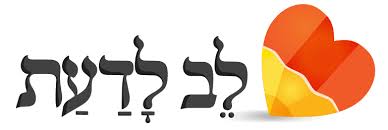 מקרהבית שמאיבית הלל1. להשרות בתוך מים בערב שבת צמחים שעושים מהם דיו לכתיבה, וצמחים שעושים מהם צבע, וסוג קטנית למאכל בהמה כדי לרככם, אפילו שפעולת שרייתם  נמשכת ונעשית בשבת.אסור, אבל מותר רק אם פעולת שרייתם תסתיים לפני שבת.מותר גם אם פעולת שרייתם תמשך בשבת.2. להניח בתוך תנור בערב שבת אגודות של פשתן לאחר שהשרו אותם במים וסרקו אותם כדי להפריד את סיביהם, כדי  שיתלבנו (שיתנקו) ע"י שיתחממו ויעלו אדים.אסור, אבל מותר רק אם פעולת ליבונם תסתיים לפני שבת.מותר גם אם פעולת ליבונם תימשך בשבת.3. להניח צמר בערב שבת בתוך סיר גדול מלא בצבע-  כדי שהצמר יצבע.אסור, אבל מותר רק אם פעולת צביעתם תסתיים לפני שבת.מותר גם אם פעולת ליבונם תימשך בשבת.